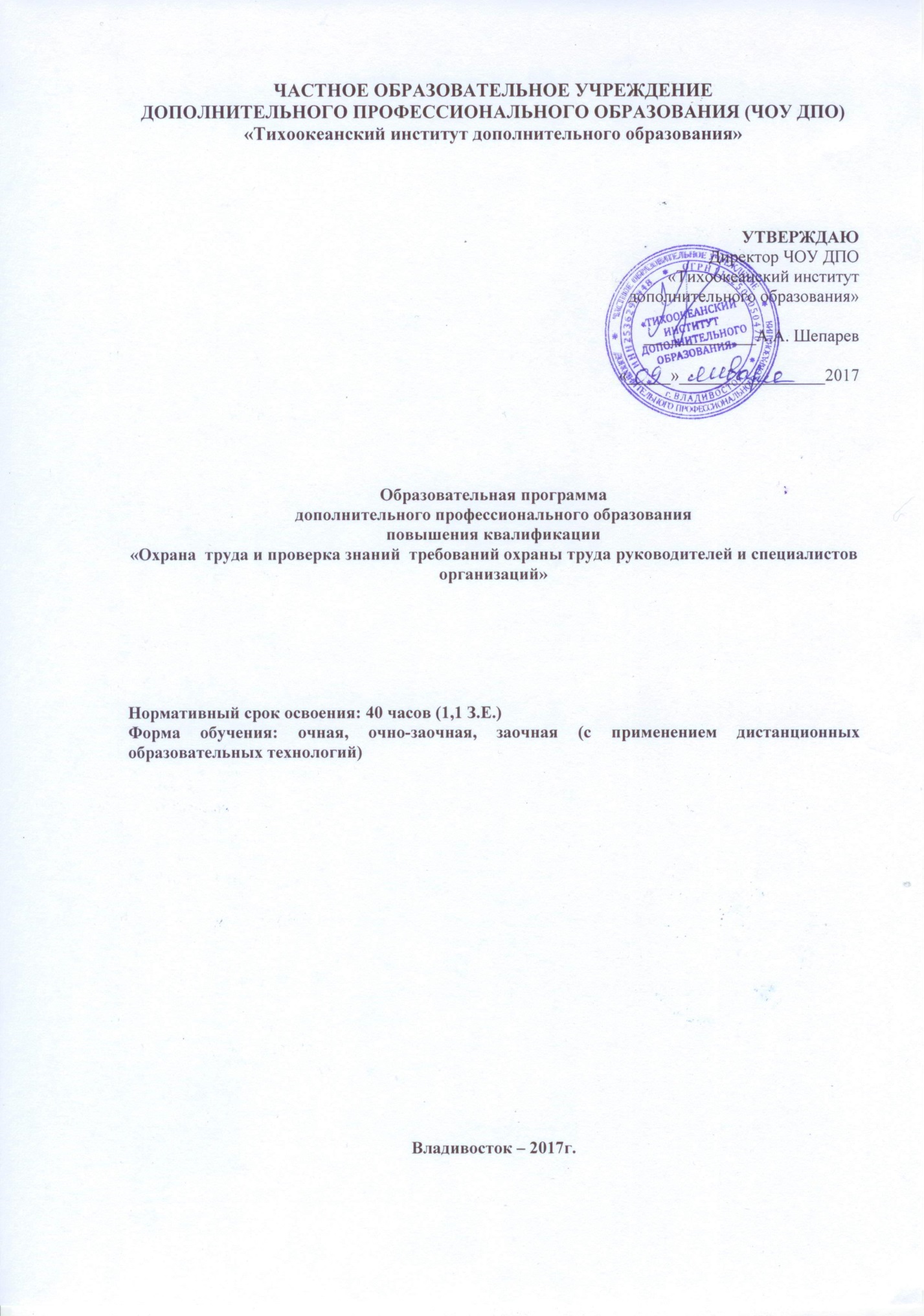 СОДЕРЖАНИЕ1. Общие положения1.1. Введение1.2. Нормативные документы, являющиеся основой для ОП1.3.Общая характеристика образовательной программы дополнительного профессионального образования.1.3.1. Цель ОП1.3.2. Задачи ОП1.3.3. Срок освоения ОП1.3.4. Требования к слушателям1.3.5. Форма обучения и форма организации образовательной деятельности.1.3.6. Документ выдаваемый по окончанию обучения.2. Требования к результатам освоения образовательной программы2.1.Виды профессиональной деятельности2.2. Требования к результатам освоения программы3. Содержание программы3.1. Учебный план 3.2. Учебно-тематический план 3.3. Календарный план3.4. Содержание разделов учебной дисциплины3.4.1 Описание лекционного курса3.4.2.Описание практических занятий4.Условия реализации программы4.1. Материально-технические условия реализации программы4.2.Учебно-методическое обеспечение программы4.3. Кадровое обеспечение реализации программы5. Формы аттестации, оценочные материалы и иные компоненты5.1. Форма промежуточной аттестации и требования к ней5.2. Форма итоговой  аттестации и требования к ней6. Авторы образовательной программы.7.Приложение №1. Рабочие программы учебных модулей.8.Приложение А.  Комплект аттестационно-педагогических измерений1. Общие положения1.1. ВведениеОбразовательная программа (ОП) дополнительного профессионального образования «Охрана  труда и проверка знаний  требований охраны труда руководителей и специалистов  организаций» представляет собой комплекс документов, разработанный в ЧОУДПО «Тихоокеанский институт дополнительного образования» с учетом совершенствования и получения новой компетенции, необходимой для профессиональной деятельности и повышения профессионального уровня в рамках имеющейся квалификации. Программа разработана в соответствии с требованиями ст. 212 Трудового кодекса РФ. Программа  разработана  в целях осуществления единой государственной политики в области повышения квалификации руководителей, специалистов, работников, в области  охраны труда. С целью обновления их теоретических и практических знаний в связи с повышением требований к уровню квалификации и необходимостью освоения современных методов решения профессиональных задач в области охраны труда.1.2. Нормативные документы, являющиеся основой для ООПНормативно-правовую базу разработки  ОП составляет Федеральный закон Российской Федерации от 29 декабря . № 273-ФЗ  «Об образовании в Российской Федерации», Приказ Министерства образования и науки РФ от 01.07.2013 № 499 «Об утверждении порядка организации и осуществления образовательной деятельности по дополнительным профессиональным программам»,  Постановления Минтруда России и Минобразования России от 13.01.2003г. № 1/29  « Об утверждении порядка обучения по охране труда и проверке знаний требований охраны труда», Федеральным законом от 24 июля 1998 г. N 125- ФЗ "Об обязательном социальном страховании от несчастных случаев на производстве и профессиональных заболеваний", Устав,  Положения ЧОУДПО «Тихоокеанский институт дополнительного образования».1.3.Общая характеристика образовательной программы дополнительного профессионального образования.1.3.1 Цель ОП: получение слушателями необходимых знаний и совершенствование имеющих компетенций и навыков в области охраны труда, обусловленные повышением требований к уровню знаний и квалификации и необходимостью плановой проверки  знаний требований  охраны труда.1.3.2.Задачи ОП:- Освоение теоретических знаний и практических навыков, необходимых в организации безопасных условий труда;  - Обучение идентификации опасных и вредных производственных факторов;  - Развитие навыков разработки и реализации мер защиты человека от негативных воздействий опасных и вредных факторов.1.3.3. Срок освоения ОП: составляет 40 часов, 5 рабочих дней при очной форме обучения, 10 рабочих дней при заочной форме обучения c применением дистанционных образовательных технологий.1.3.4. Требования к слушателям: Лица,  имеющие высшее образование или среднее профессиональное, лица, получающие высшее или среднее профессиональное образование с одновременным освоением данной образовательной программы.1.3.5. Форма обучения и форма организации образовательной деятельности: Обучение проводится по очной, очно-заочной, заочной форме с применением  дистанционных образовательных технологий. Общая трудоемкость освоения данной программы составляет 40 часов (1,1 ЗЕ) за весь период обучения и включает, все виды дистанционной и самостоятельной работы слушателя и время, отводимое на контроль качества освоения программы повышения квалификации.При реализации программы  применяется форма организации образовательной деятельности, основанная на модульном принципе.1.3.6.Документ, выдаваемый по окончании обучения: При успешном освоении настоящей образовательной программы и положительной итоговой аттестации, слушатели получают удостоверение  о повышении квалификации  установленного образца и удостоверение о проверке знаний требований охраны труда.2. Характеристика профессиональной деятельности лиц, освоивших  программу дополнительного профессионального образования повышения квалификации «Охрана  труда и проверка знаний  требований охраны труда руководителей и специалистов  организаций»2.1.Виды профессиональной деятельности: В результате прохождения обучения слушатели получают необходимых знаний и совершенствуют имеющиеся компетенции и навыки  об основах охраны труда, основах управления охраной труда, о специальных вопросах охраны труда, социальной защите пострадавших от несчастных случаев на производстве и профессиональных заболеваний.2.2. Требования к результатам освоения программыВ результате освоения содержания программы слушатели должны обладать следующими компетенциями:Иметь представление:- Об организации охраны труда на предприятии,  системе государственного управления охраной труда,  основных направления деятельности службы охраны труда на предприятии,  основ социального партнерства в сфере охраны труда.Знать:-Нормативно-правовые акты: указы Президента Российской Федерации; законы Российской Федерации, постановления и решения Правительства Российской Федерации;  постановления, распоряжения, приказы, другие руководящие и нормативные документы министерств и ведомств по вопросам труда и охраны труда;-Вредные и опасные производственные факторы, могущие воздействовать на работников в процессе трудовой деятельности, а также меры и способы защиты от них;-Особенности обеспечения безопасности конкретного вида деятельности, в том числе требования безопасности к оборудованию, рабочим местам, инструменту и приспособлениям, машинам и механизмам, транспортным средствам; -Цели, задачи и мероприятия Системы управления охраной труда; -Должностные обязанности по обеспечению охраны труда; -Правила типовые инструкции по охране труда и иные требования охраны труда, противопожарного режима, санитарных правил, знание которых обязательно для работы; -Методы и приемы оказания первой помощи пострадавшим;-Организационные основы проведения мероприятий по предупреждению и ликвидации последствий аварий и катастроф природного и антропогенного характера.-Требования санитарно-гигиенического законодательства;-Порядок проведения специальной оценки условий труда;-Порядок  расследования несчастных случаев и профессиональных заболеваний.Уметь:- Уметь пользоваться правовой и нормативно-технической документацией по вопросам охраны труда-Применять особенности управления современными предприятиями и организациями России, включая менеджмент охраны труда;- Применять информационные технологии при обработке и анализе статистических материалов по охране труда;-Применять информационные технологии в области охраны труда;- Анализировать и оценивать опасные и вредные факторы производственного процесса и оборудования;- Рассчитывать социально-экономическую эффективность мероприятий по предупреждению производственного травматизма и профессиональных заболеваний;Владеть:-Экономическими аспектами обеспечения безопасности труда;- Принципами управления охраной труда на уровне государства, региона и предприятия; принципами и методами проведения экспертизы производственной безопасности;-Методами технико-экономического анализа защитных мероприятий;-Системой повседневного наблюдения за состоянием окружающей среды и условий труда на рабочих местах;  -Методами по профилактике производственных травм и профзаболеваний;-Методами надзора и контроля за соблюдением законодательства Российской Федерации об охране труда;-Навыками проведения экспертной оценки условий и охраны-Навыками разработки целевых программ по совершенствованию условий и охраны труда в организации;-Навыками оказания первой помощи пострадавшим.3. Содержание программы3.1. Учебный планпо образовательной программе дополнительного профессионального образования повышения квалификации «Охрана  труда и проверка знаний  требований охраны труда руководителей и специалистов  организаций»утверждаюДиректор   ЧОУ ДПО «Тихоокеанский институтдополнительного образования»_____________А.А. Шепарев    «_____»_________________20173.2. Учебно-тематический планпо образовательной программе дополнительного профессионального образования повышения квалификации «Охрана  труда и проверка знаний  требований охраны труда руководителей и специалистов  организаций»утверждаюДиректор   ЧОУ ДПО «Тихоокеанский институтдополнительного образования»_____________А.А. Шепарев    «_____»_________________20173.3. Календарный план3.4. Содержание разделов  учебной дисциплины3.4.1. Описание лекционного курса: Представлены в приложении №1.3.4.2.Описание практических занятий: Представлены в приложении А4.Условия реализации программы.4.1. Материально-технические условия реализации программы       ЧОУДПО «Тихоокеанский институт дополнительного образования» располагает материально-технической базой, обеспечивающей проведение обучения по данной образовательной программе. Реализуемая программа повышения квалификации обеспечена необходимым комплектом программного обеспечения. 4.2.Учебно-методическое  обеспечение программыДля очного и очно – заочного обучения:- Оборудованные аудитории;- Раздаточные материалы в бумажной  и на электронных носителях  (нормативно – правовые акты, формы журналов, пр.);- Видеоматериалы в форме показа в аудитории;- Доступ к Справочно-информационной системе  «Регламент»;- Доступ к Электронно-библиотечная система «КнигаФонд»;Для электронного обучения - электронный комплект обучения на сайте www.centrobuchenia.ru, включающий в себя:- Электронное учебное пособие;- Базу основных правовых и нормативно-методических документов по изучаемой образовательной программе;- Базу дополнительных и справочных материалов (инструкции, формы документации, формы отчетности и т.д.);- Тесты для прохождения итоговой аттестации(Зачета). Электронное учебное пособие построено по модульному принципу. Модуль –это минимальная неделимая тематическая часть программы, согласно которой учебный материал представлен для самостоятельного изучения. Каждый отдельный модуль учебного пособия создаст целостное представление об определенной проблеме или предметной области. Это позволяет из набора независимых тем-модулей сформировать учебную программу, отвечающую индивидуальным или групповым потребностям. В конце каждого модуля располагаются контрольные вопросы для самоконтроля усвоения полученных знаний и список рекомендуемой литературы. На сайте предусмотрены on-line консультации (функция «Вопрос преподавателю).Занятия для самостоятельной подготовки (вне учебного плана) Работа с источниками. В период обучения каждому слушателю доступны ресурсы электронной библиотеки www.knigafund.ru, доступ к которой производится по индивидуальному логину и паролю, получаемому слушателем после заключения договора на оказание образовательных услуг. Слушатель имеет доступ к информационно справочная системе Регламент www.reglament.pro,доступ к Электронно-библиотечной системе «КнигаФонд»;и Оff-line консультации. Для осуществления обратной связи с преподавателями обучаемому предоставляется доступ к системам off-line консультаций, позволяющим получить ответ специалиста в отсроченном режиме в виде печатного документа, таблицы, схемы и проч.или же по телефону.Занятия для самостоятельной подготовки не нормируются по времени и режиму выполнения. Рекомендуются для подготовки к промежуточной и итоговой аттестации.Характеристика справочно-правовых систем.Перечень учебного и программно-информационного обеспечения.ЛитератураМодуль 1. Основы охраны трудаОсновная литература1.Охрана труда:Савенко П. П.-Лаборатория книги 2012 г. -108 с.2.Охрана и безопасность труда :Васильев А. Д.-Лаборатория книги - 2012 г.- 199 с.3.Менеджмент и сертификация качества охраны труда на предприятии: учебное пособие /Сергеев А. Г., Баландина Е. А., Баландина В. В.-Логос - 2013 г.- 216 с. 4.Безопасность жизнедеятельности : лабораторный практикум: учебное пособие-Директ-Медиа- 2016 г. 134 с.Дополнительная литература1.Управление безопасностью труда: учебное пособие /Субботин А. И.-Московский государственный горный университет -2004 г.- 259 c. 2. Основы безопасности труда: учебно-практическое пособие /Куклев В. А.-УлГТУ - 2013 г.- 221 с. 3. Основы безопасности труда: учебно-методический комплекс /Захарова Т. И., Корсакова А. А., Исаева О. А.-Евразийский открытый институт -2008 г.- 227 с.Нормативно-правовые акты1."Трудовой кодекс Российской Федерации" от 30.12.2001 N 197-ФЗ (ред. от 03.07.2016) (с изм. и доп., вступ. в силу с 01.01.2017)2.Федеральный закон от 27 декабря . № 184-ФЗ (ред. от 23.06.2014) «О техническом регулировании».3. ГОСТ 12.0.230-2007. Система стандартов безопасности труда. Системы управленияохраной труда. Общие требования (введен в действие Приказом Ростехрегулирования от 10.07.2007 № 169-ст);4.Федеральный закон РФ от 12 января . № 10-ФЗ (ред. от 02.07.2013) « О профессиональных союзах, их правах и гарантиях деятельности».5. СанПин 2.2.0.555-96. Гигиенические требования к условиям труда женщин.6.СанПиН 2.4.6.2553-09. Санитарно-эпидемиологические требования к безопасности условий труда работников не достигших 18 летнего возраста.7. Руководство по системам управления охраной труда. МОТ-СУОТ 2001 / Официальное издание на русском языке — Женева, 2003 .8. ГОСТ Р ИСО 9000. Система менеджмента качества. Основные положения и словарь.9. Постановление Минтруда России от 8 апреля . № 30 «Об утверждении рекомендаций по организации работы уполномоченного (доверенного) лица по охране труда профессионального союза или трудового коллектива».10. Федеральный закон «О Российской трехсторонней комиссии по урегулированию социально-трудовых отношений» от 1 мая . № 92-ФЗ.Модуль 2. Основы управления охраной труда в организации Основная литература1.Охрана труда:Савенко П. П.-Лаборатория книги 2012 г. -108 с.2.Охрана и безопасность труда :Васильев А. Д.-Лаборатория книги - 2012 г.- 199 с.3.Менеджмент и сертификация качества охраны труда на предприятии: учебное пособие /Сергеев А. Г., Баландина Е. А., Баландина В. В.-Логос - 2013 г.- 216 с.4.Безопасность жизнедеятельности : лабораторный практикум: учебное пособие-Директ-Медиа- 2016 г. 134 с.Дополнительная литература1.Охрана труда на производстве и в учебном процессе: учебное пособие /Айзман Р. И., Корощенко А. Д., Петрова А. В.-Сибирское университетское издательство - 2008 г.- 192 с. 2.Управление безопасностью труда: учебное пособие /Субботин А. И.-Московский государственный горный университет -2004 г.- 259 c.3. Основы безопасности труда: учебно-практическое пособие /Куклев В. А.-УлГТУ - 2013 г.- 221 с.4. Основы безопасности труда: учебно-методический комплекс /Захарова Т. И., Корсакова А. А., Исаева О. А.-Евразийский открытый институт -2008 г.- 227 с.Нормативно-правовые акты1."Трудовой кодекс Российской Федерации" от 30.12.2001 N 197-ФЗ (ред. от 03.07.2016) (с изм. и доп., вступ. в силу с 01.01.2017)2.Федеральный закон от 27 декабря . № 184-ФЗ (ред. от 23.06.2014) «О техническом регулировании».3. ГОСТ 12.0.230-2007. Система стандартов безопасности труда. Системы управленияохраной труда. Общие требования (введен в действие Приказом Ростехрегулирования от 10.07.2007 № 169-ст);4.Федеральный закон РФ от 12 января . № 10-ФЗ (ред. от 02.07.2013) « О профессиональных союзах, их правах и гарантиях деятельности».5. СанПин 2.2.0.555-96. Гигиенические требования к условиям труда женщин.6.СанПиН 2.4.6.2553-09. Санитарно-эпидемиологические требования к безопасности условий труда работников не достигших 18 летнего возраста.7. Руководство по системам управления охраной труда. МОТ-СУОТ 2001 / Официальное издание на русском языке — Женева, 2003 .8. ГОСТ Р ИСО 9000. Система менеджмента качества. Основные положения и словарь.9. Постановление Минтруда России от 8 апреля . № 30 «Об утверждении рекомендаций по организации работы уполномоченного (доверенного) лица по охране труда профессионального союза или трудового коллектива».10. Федеральный закон «О Российской трехсторонней комиссии по урегулированию социально-трудовых отношений» от 1 мая . № 92-ФЗ.11.Постановление Минтруда России от 8 февраля . № 14 «Об утверждении рекомендаций по организации работы службы охраны труда в организации».12.Приказ Минздравсоцразвития России от 29 мая . № 413 «Об утверждении Типового положения о комитете (комиссии) по охране труда».13. ГОСТ 12.0.230-2007. Система стандартов безопасности труда. Системы управленияохраной труда. Общие требования (введен в действие Приказом Ростехрегулирования от 10.07.2007 № 169-ст);14. Федеральный закон от 28.12.2013 № 426-ФЗ «О специальной оценке условий труда»15. Федеральный закон от 28.12.2013 № 400-ФЗ «О страховых пенсиях»;16. Постановление Минтруда России и Минобразования России от 13.01.2003 № 1/29«Об утверждении Порядка обучения по охране труда и проверки знанийтребований охраны труда и проверки знаний требований охраны труда работниковорганизаций»;17. ГОСТ 12.0.230.2-2015 "Система стандартов безопасности труда. Системы управления охраной труда. Оценка соответствия. Требования"18. Приказ Минтруда России от 24.01.2014 № ЗЗн «Об утверждении Методикипроведения специальной оценки условий труда. Классификатора вредных и (или)опасных производственных факторов, формы отчета о проведении специальнойоценки условий труда и инструкции по ее заполнению»;19. Приказ Минздравсоцразвития России от 20 апреля . № 297 (ред. от 01.02.2014г.)  «Об утверждении типовых норм бесплатной выдачи сертифицированной специальной сигнальной одежды повышенной видимости работникам всех отраслей экономики».20.ГОСТ 12.4.011—89. ССБТ. Средства защиты работающих. Общие требования и классификация.21.ГОСТ 12.4.103—83. ССБТ. Одежда специальная защитная, средства индивидуальной защиты ног и рук. Классификация.22.ГОСТ 12.4.115—82. ССБТ. Средства индивидуальной защиты работающих. Общие требования к маркировке.23.ГОСТ 12.4.169—85. ССБТ. Общие требования к процессу химической чистки средств индивидуальной защиты.24.ГОСТ 12.4.002—97. ССБТ. Средства индивидуальной защиты рук от вибрации. Общие технические требования.25.ГОСТ 12. 4.034—2001. ССБТ. Средства индивидуальной защиты органов дыхания. Классификация и маркировка.26.ГОСТ 12.4.041—2001. Средства индивидуальной защиты органов дыхания фильтрующие. Общие технические требования.27.ГОСТ 12.4.066—79. ССБТ. Средства индивидуальной защиты рук от радиоактивных веществ. Общие требования и правила применения.28.ГОСТ 12.4.068—79. ССБТ. Средства дерматологические защитные. Классификация и общие требования.29.СанПиН 2.2.8.46-03. Санитарные правила по дезактивации средств индивидуальной защиты.30.Приказ 45н от 16.02.2009. в ред. от 20.02.2014 «Об утверждение норм и условий бесплатной выдачи работникам, занятым на работах с вредными условиями труда, молока или других равноценных пищевых продуктов, порядка осуществления компенсационной выплаты в размере ,эквивалентном стоимости молока или других равноценных пищевых продуктов, и перечня  вредных производственных факторов, при воздействии которых в профилактических целях рекомендуется употребление молока или других равноценных пищевых продуктов.31. ГОСТ Р 6.30—2003. Унифицированные системы документации. Унифицированная система организационно-распорядительной документации. Требования к оформлению документов.32. Приказ Минздравсоцразвития РФ от 01.06.09 № 290н "Об утвержденииМежотраслевых правил обеспечения работников специальной одеждой, специальнойобувью и другими средствами индивидуальной защиты".33. Федеральный закон «О Российской трехсторонней комиссии по урегулированиюсоциально трудовых отношений» от 1 мая . № 92-ФЗ.34. Постановление Правительства РФ от 27 декабря . № 1160 «О разработке,утверждении и изменении нормативных правовых актов, содержащих государственныенормативные требования охраны труда».35. Постановление Минтруда РФ от 17 декабря . № 80 «Об утвержденииметодических рекомендаций по разработке государственных нормативных требованийохраны труда».36.Приказ Минздравсоцразвития России от 01.03.2012 № 181н «Об утверждении Типового перечня ежегодно реализуемых работодателем мероприятий по улучшению условий и охраны труда и снижению уровней профессиональных рисков».Модуль 3. Специальные вопросы обеспечения требований охраны труда и безопасности производственной деятельностиОсновная литература1.Охрана труда: Савенко П. П.-Лаборатория книги 2012 г. -108 с.2.Охрана и безопасность труда :Васильев А. Д.-Лаборатория книги - 2012 г.- 199 с.3. Безопасность жизнедеятельности : лабораторный практикум: учебное пособие-Директ-Медиа- 2016 г. 134 с.4.Охрана труда и электробезопасность: учебное пособие/ Сибикин Ю. Д.-Директ-Медиа 2014 г.- 360 с.Дополнительная литература1.Охрана труда на производстве и в учебном процессе: учебное пособие /Айзман Р. И., Корощенко А. Д., Петрова А. В.-Сибирское университетское издательство - 2008 г.- 192 с. 2.Управление безопасностью труда: учебное пособие /Субботин А. И.-Московский государственный горный университет -2004 г.- 259 c.3. Основы безопасности труда: учебно-практическое пособие /Куклев В. А.-УлГТУ - 2013 г.- 221 с.4. Основы безопасности труда: учебно-методический комплекс /Захарова Т. И., Корсакова А. А., Исаева О. А.-Евразийский открытый институт -2008 г.- 227 с.Нормативно-правовые акты1."Трудовой кодекс Российской Федерации" от 30.12.2001 N 197-ФЗ (ред. от 03.07.2016) (с изм. и доп., вступ. в силу с 01.01.2017)2.Федеральный закон от 27 декабря . № 184-ФЗ (ред. от 23.06.2014) «О техническом регулировании».3.Федеральный закон от 26.03.2003 № 35-ФЗ «Об электроэнергетике».4. Приказ Минтруда России от 24.07.2013 № 328н «Об утверждении Правил по охране труда при эксплуатации электроустановок»;5. Приказ Ростехнадзора от 12.11.2013 № 533 «Об утверждении Федеральных норм и правил в области промышленной безопасности «Правила безопасности опасныхпроизводственных объектов, на которых используются подъемные сооружения»;6. Приказ Ростехнадзора от 25.03.2014 № 116 «Об утверждении Федеральных норм и правил в области промышленной безопасности «Правила промышленной безопасности опасных производственных объектов, на которых используется оборудование, работающее под избыточным давлением».7. Постановление Главного государственного санитарного врача РФ от 26.05.2003 № 100 «О введении в действие Санитарно-эпидемиологических правил СП 2.2.2.1327-03» (вместе с «СП 2.2.2.1327-03. 2.2.2. Гигиена труда. Технологические процессы, материалы и оборудование, рабочий инструмент. Гигиенические требования к организации технологических процессов, производственному оборудованию и рабочему инструменту. Санитарно-эпидемиологические правила»).8. ГОСТ 12.2.049-80. Система стандартов безопасности труда. Оборудование производственное. Общие эргономические требования (утв. Постановлением Госстандарта СССР от 17.07.1980 № 3679);9. ПОТ РО 14000-005-98. Положение. Работы с повышенной опасностью. Организация проведения (утв. Минэкономики РФ 19.02.1998).10.ГОСТ Р 51901-2002. Менеджмент риска. Анализ риска технологических систем.11. Федеральный закон от 28.12.2013 № 426-ФЗ «О специальной оценке условий труда»;12. Федеральный закон от 28.12.2013 № 400-ФЗ «О страховых пенсиях»;13. ГОСТ 12.4.011—89. ССБТ. Средства защиты работающих. Общие требования и классификация.14. Постановление Минтруда России от 8 декабря . № 61 (ред. от 05.05.2012г.) Об утверждении типовых отраслевых норм бесплатной выдачи работникам специальной одежды, специальной обуви и других средств индивидуальной защиты15. Постановление Минтруда России от 25 декабря . № 66 (ред. от 05.05.2012г)16. Постановление Минтруда России от 29 декабря . № 68 (ред. от 05.05.2012г.) 17. Постановление Минтруда России от 26 декабря . № 67 (ред. от 16.03.2010г)18. Приказ Минздравсоцразвития России от 17.12.2010. № 1122н (ред. от 20.02.2014г.)  «Об утверждении норм бесплатной выдачи работникам смывающих и обезвреживающих средств, порядок и условия их выдачи».19.  Приказ Минздравсоцразвития России от 20 апреля . № 297 (ред. от 01.02.2014г.)  «Об утверждении типовых норм бесплатной выдачи сертифицированной специальной сигнальной одежды повышенной видимости работникам всех отраслей экономики».20.ГОСТ 12.4.103—83. ССБТ. Одежда специальная защитная, средства индивидуальной защиты ног и рук. Классификация.21.ГОСТ 12.4.115—82. ССБТ. Средства индивидуальной защиты работающих. Общие требования к маркировке.22.ГОСТ 12.4.169—85. ССБТ. Общие требования к процессу химической чистки средств индивидуальной защиты.23.ГОСТ 12.4.002—97. ССБТ. Средства индивидуальной защиты рук от вибрации. Общие технические требования.24.ГОСТ 12. 4.034—2001. ССБТ. Средства индивидуальной защиты органов дыхания. Классификация и маркировка.25.ГОСТ 12.4.041—2001. Средства индивидуальной защиты органов дыхания фильтрующие. Общие технические требования.26.ГОСТ 12.4.066—79. ССБТ. Средства индивидуальной защиты рук от радиоактивных веществ. Общие требования и правила применения.27.ГОСТ 12.4.068—79. ССБТ. Средства дерматологические защитные. Классификация и общие требования.28.СанПиН 2.2.8.46-03. Санитарные правила по дезактивации средств индивидуальной защиты.29.РД 22-01-97. Требования к проведению оценки безопасности эксплуатации производственных зданий и сооружений, поднадзорных промышленных производств и объектов (обслуживание строительных конструкций специализированными организациями)30.РД 09-251-98. Положение о порядке разработки и содержании раздела «Безопасная эксплуатация производств» Технологического регламента31.ПОТ РО 14000-004-98. Положение. Техническая эксплуатация промышленных зданий и сооружений32.ПОТ РО 14000-002-98. Положение. Обеспечение безопасности производственного оборудования33.ГОСТ 12.3.002—75. ССБТ. Процессы производственные. Общие требования безопасности34.ГОСТ 12.2.022—80. ССБТ. Конвейеры. Общие требования безопасности35.ГОСТ 12.3.020—80. ССБТ. Процессы перемещения грузов на предприятиях. Общие требования безопасности36.СанПиН 2.2.2.540-96. Гигиенические требования к ручным инструментам и организации работ37.СП 2.2.2.1327-03. Гигиенические требования к организации технологических процессов, производственному оборудованию и ручному инструменту38.ГОСТ 12.1.005—88. ССБТ. Общие санитарно-гигиенические требования к воздуху рабочей зоны39.ГОСТ 12.1.007—76. ССБТ. Вредные вещества. Классификация и общие требования40.ГОСТ 12.4.125—83. ССБТ. Средства коллективной защиты работающих от воздействий механических факторов. Классификация41.ГОСТ 12.0.003—74. ССБТ. Опасные и вредные производственные факторы. Классификация42.ГОСТ 12.1.003—83. ССБТ. Шум. Общие требования безопасности43.ГОСТ 12.1.012—90. ССБТ. Вибрационная безопасность. Общие требования44.Глебова Е.В. Производственная санитария и гигиена труда: Учеб.пособие для вузов. — М.: Высшая школа, 2005. — 383 с.45.РД 03-16-2006. Требования к регистрации объектов в государственном реестре опасных производственных объектов и к ведению этого реестра46.РД 03-14-2005. Порядок оформления декларации промышленной безопасности опасных производственных объектов и перечень включаемых в нее сведений РД 03-495-02. Технологический регламент проведения аттестации сварщиков и специалистов сварочного производства47.РД 04-355-00. Методические рекомендации по организации производственного контроля за соблюдением требований промышленной безопасности на опасных производственных объектах48.РД 03-418-01. Методические указания по проведению анализа риска опасных производственных объектов РД 09-536-03. Методические указания о порядке разработки плана локализации и ликвидации аварийных ситуаций (ПЛАС) на химико-технологических объектах49.РД 03-16-2006. Требования к регистрации объектов в государственном реестре опасных производственных объектов и ведению этого реестра (Приказ Ростехнадзора от 13 июля . № 682)50.РД 10-333-99. Типовая инструкция для ответственного за исправное состояние и безопасную эксплуатацию сосудов, работающих под давлением51.РД 10-289-99. Типовая инструкция для ответственного за исправное состояние и безопасную эксплуатацию трубопроводов пара и горячей воды52.РД 10-304-99. Типовая инструкция для ответственного за исправное состояние и безопасную эксплуатацию котлов РД 10-40-93. Типовая инструкция для инженерно-технических работников по надзору за безопасной эксплуатацией грузоподъемных машин53.РД-10-30-93. Типовая инструкция для инженерно-технических работников, ответственных за содержание грузоподъемных машин в исправном состоянии54.РД 10-34-93. Типовая инструкция для лиц, ответственных за безопасное производство работ кранами 55.Приказ Министерства труда и социальной защиты РФ от 17 сентября 2014 года N 642н«Об утверждении Правил по охране труда при погрузочно-разгрузочных работах и размещениигрузов»56. Приказ Министерства труда и социальной защиты РФ от 28 марта 2014 года N 155н«Об утверждении Правил по охране труда при работе на высоте»57.Приказ Минздравсоцразвития России от 01.03.2012 № 181н «Об утверждении Типового перечня ежегодно реализуемых работодателем мероприятий по улучшению условий и охраны труда и снижению уровней профессиональных рисков»;58.Цвета сигнальные, знаки безопасности и разметка сигнальная. Назначение и правила применения. Общие технические требования и характеристики. Методы испытаний. ГОСТ Р 12.4.026-2001Модуль 4. Социальная защита пострадавших на производствеОсновная литература1.Охрана труда: Савенко П. П.-Лаборатория книги 2012 г. -108 с.2.Охрана и безопасность труда :Васильев А. Д.-Лаборатория книги - 2012 г.- 199 с.3. Корпоративная система охраны труда : функционирование, аттестация, сертификация, экспертиза: практическое пособие/Михайлов Ю. М.-Директ-Медиа -2014 г.-200 с4. Оказание первой медицинской помощи при кровотечениях, ранениях и травмах : ушибах, вывихах, переломах: учебное пособие/Горшенина Е.-ОГУ -2014 г.-100 с.5. С. В. Демичев.,  Первая помощь при травмах и заболеваниях, Учебное пособие, «ГЭОТАР-Медиа»,2011.Дополнительная литература1.Обязательное социальное страхование от несчастных случаев на производстве и профессиональных заболеваний: учебное пособие/Попов В. М., Пименова Л. В.-НГТУ -2013 г.- 46 с.2.Основы безопасности жизнедеятельности и первой медицинской помощи: учебное пособие -Сибирское университетское издательство - 2005 г.- 464 с.3. А.А. Иевлева, В.А. Плисов, Е. Ю. Храмова, Справочник неотложной помощи, 2012.4. Горшенина Е.Оказание первой медицинской помощи при кровотечениях, ранениях и травмах : ушибах, вывихах, переломах: учебное пособие- ОГУ -2014 г.Нормативно-правовые акты1.Федеральный закон от 24 июля . № 125-ФЗ «Об обязательном социальном страховании от несчастных случаев на производстве и профессиональных заболеваний» (ред. от 01.12.2014г.)2.Федеральный Закон от 22 декабря . № 179-ФЗ.«0 страховых тарифах на обязательное социальное страхование от несчастных случаев на производстве и профессиональных заболеваний на 2006 год» (с изм. от 01.12.2014г.)3. Постановление Правительства РФ от 16 октября . № 789 (ред. от 25.03.2013г.) «Об утверждении Правил установления степени утраты профессиональной трудоспособности в результате несчастных случаев на производстве и профессиональных заболеваний».4.Постановление Правительства РФ от 15 декабря . № 967 (ред. от 24.12.2014г.)  «Об утверждении Положения о расследовании и учете профессиональных заболеваний». 5.Постановление Минтруда России от 18 июля . № 56 (ред. от 24.09.2007г.)  «Об утверждении временных критериев определения степени утраты профессиональной трудоспособности в результате несчастных случаев на производстве и профессиональных заболеваний, формы программы реабилитации пострадавшего в результате несчастного случая на производстве и профессионального заболевания». 6.Приказ Минздрава РФ от 28 мая . № 176 (ред. от 15.08.2011г.) «О совершенствовании системы расследования и учета профессиональных заболеваний в Российской Федерации».7.Постановление Правительства РФ от 2 марта . № 184 «Об утверждении правил начисления, учета и расходования средств на осуществление обязательного социального страхования от несчастных случаев на производстве и профессиональных заболеваний» (ред. от 31.12.2010г.)  8. Постановление Правительства РФ от 1 декабря . № 713 «Об утверждении правил отнесения видов экономической деятельности к классу профессионального риска» (ред. от 25.03.2013г.) 9.Постановление Правительства РФ от 3 июля . № 410 «Об установлении коэффициента индексации размера ежемесячной страховой выплаты по обязательному социальному страхованию от несчастных случаев на производстве и профессиональных заболеваний». 10.Постановление Минтруда России и ФСС России от 18 апреля .  № 20/43 «Об утверждении разъяснения «О некоторых вопросах обеспечения пособиями по обязательному социальному страхованию граждан, указанных в Федеральном законе "Об обеспечении пособиями по обязательному социальному страхованию граждан, работающих в организациях и у индивидуальных предпринимателей, применяющих специальные налоговые режимы, и некоторых других категорий граждан"» ((Зарегистрировано в Минюсте Р.Ф.19.05.2003 № 4569)11.Федеральный закон от 24 ноября . N8 181-ФЗ «О социальной защите инвалидов в Российской Федерации».12.Постановление Минтруда РФ от 24 октября . № 73 «Об утверждении форм документов, необходимых для расследования и учета несчастных случаев на производстве, и Положения об особенностях расследования несчастных случаев на производстве в отдельных отраслях и производствах» (ред. от 20.02.2014) 13.Приказ Минздравсоцразвития России от 24 февраля . № 160 «Об определении степени тяжести повреждения здоровья при несчастных случаях на производстве» (Зарегистрировано в Минюсте Р.Ф. 07.04.2005 № 6478)14.Приказ Минздравсоцразвития России от 15 апреля . № 275 «О формах документов, необходимых для расследования несчастных случаев на производстве» ((Зарегистрировано в Минюсте Р.Ф. 20.05.2005 № 6609)15.Постановление Правительства РФ от 16 октября . № 789 (ред. от 25.03.2013г.) «Об утверждении Правил установления степени утраты профессиональной трудоспособности в результате несчастных случаев на производстве и профессиональных заболеваний».16.Приказ Минздравсоцразвития России от 01.03.2012 № 181н «Об утверждении Типового перечня ежегодно реализуемых работодателем мероприятий по улучшению условий и охраны труда и снижению уровней профессиональных рисков»;17.Приказ Минздравсоцразвития России от 04.05.2012 № 477н «Об утверждении перечня состояний, при которых оказывается первая помощь, и перечня мероприятий по оказанию первой помощи».18.Приказ от 12 апреля 2011 года N 302н «Об утверждении перечней вредных и (или) опасных производственных факторов и работ, при выполнении которых проводятся предварительные и периодические медицинские осмотры (обследования), и Порядка проведения предварительных и периодических медицинских осмотров (обследований) работников, занятых на тяжелых работах и на работах с вредными и (или) опасными условиями труда»19. Федеральный закон №323-ФЗ  от 21.11.2011г. "Об основах охраны здоровья граждан в Российской Федерации".Интернет ресурсы4.3. Кадровое обеспечение реализации программы      Реализация программы обеспечивается профессорско-преподавательским составом,удовлетворяющим следующим условиям:- Наличие высшего профессионального образования, из числа штатных преподавателей и (или) привлеченных на условиях почасовой оплаты труда;- Наличие ученой степени и (или) значительный опыт практической деятельности в соответствующей сфере из числа штатных преподавателей и (или) привлеченных на условиях почасовой оплаты труда.Организацию учебного процесса по реализации программы обеспечивает учебно-вспомогательный.5.Формы аттестации, оценочные материалы и иные компоненты5.1. Форма промежуточной аттестации и требования к нейПромежуточная аттестация по модулям для, которых учебным планом  предусмотрена такая форма контроля осуществляется в  форме зачета в виде тестирования. Зачет ставится при количестве верных ответов – не менее 65%.Примерные тестовые задания приведены в ПриложенииA.5.2. Форма итоговой  аттестации и требования к ней    Итоговая аттестация слушателей является обязательной и осуществляется после освоения программы повышения квалификации в полном объеме. Итоговая аттестация проводится в форме зачета  в виде тестирования. Зачет ставится при количестве верных ответов – не менее 65%.Примерные тестовые задания приведены в Приложении A. Итоговая аттестация проводится      аттестационной комиссией (АК). Аттестационную комиссию возглавляет председатель, не работающий в данном образовательном учреждении, имеющий ученую степень. Председатель АК организует и контролирует ее деятельность, обеспечивает единство требований, предъявляемых к слушателям.  Состав АК формируется из числа педагогических и научных работников образовательного учреждения, а также лиц, приглашаемых из сторонних организаций, соответствующих профилю осваиваемой слушателями программы. Председатель и состав АК утверждается приказом директора.	6. Авторы  образовательной программы1.Болтянский Л.И., к.т.н., профессор, ЧОУДПО «Тихоокеанский институт дополнительного образования».2.Скварник В.В., к.м.н., преподаватель, ЧОУДПО «Тихоокеанский институт дополнительного образования».3.Осипова Н.А., начальник учебно-методического отдела ТГМУ.4.Шепарев А.А., д.м.н., профессор ТГМУ.5. Перерва С.В., преподаватель ЧОУДПО «Тихоокеанский институт дополнительного образования».6.Сиюткина Г.И., специалист ЧОУДПО «Тихоокеанский институт дополнительного образования».№ п/пНаименование разделов и дисциплинВсего,час./ЗЕВ том числе:В том числе:В том числе:Форма контроля№ п/пНаименование разделов и дисциплинВсего,час./ЗЕлекциипракт. занятияСамост. работаФорма контроля1.Основы охраны труда8/0,228---2.Основы управления охраной труда в организации8/0,22422-3.Специальные вопросы обеспечения требований охраны труда и безопасности производственной деятельности8/0,22422-4.Социальная защита пострадавших на производстве8/0,2253--5.Круглый стол «Пути и механизмы эффективного управления охраной труда на предприятии»4/0,11-4--Итоговая аттестация4/0,11-4-Зачет в форме тестирова-нияИТОГО 40/1,121154-№ п/пНаименование разделов и дисциплинВсего, час./ЗЕВ том числе:В том числе:В том числе:Форма контро-ля№ п/пНаименование разделов и дисциплинВсего, час./ЗЕлекциипрак. занятияСамост.работаФорма контро-ля12345671.Основы охраны труда8/0,228---1.1Трудовая деятельность человека22---1.2Основные принципы обеспечения безопасности труда и охраны труда11---1.3Основные положения трудового права22---1.4Государственное регулирование в сфере охраны труда11---1.5Государственные нормативные требования по охране труда11---1.6Обязанность и ответственность должностных лиц и работников по соблюдению требований охраны труда, законодательства о труде и трудового распорядка11---2.Основы управления охраной труда в организации8/0,22422-2.1Обязанности работодателя по обеспечению безопасных условий и охраны труда. Управление внутренней мотивацией работников на безопасный труд и соблюдение требований охраны труда0,50,5---2.2Организация системы управления охраной труда10,50,5--2.3Социальное партнерство работодателя и работников в сфере охраны труда. Организация общественного контроля. Разработка инструкций по охране труда0,50,5---2.4Специальная оценка условий труда на рабочих местах в организациях.1,510,5--2.5Организация обучения по охране труда и проверки знаний требований охраны труда работников организаций1,510,5--2.6Порядок предоставления компенсаций за условия труда. Обеспеченность средствами индивидуальной защиты.0,50,5---2.7Основы предупреждения профессиональной заболеваемости1--1-2.8Документация и отчетность по охране труда1,5-0,51-3.Специальные вопросы обеспечения требований охраны труда и безопасности производственной деятельности8/0,22422-3.1Основы предупреждения производственного травматизма. Коллективные средства защиты.1,510,5--3.2Техническое обеспечение безопасности зданий и сооружений, оборудования, инструмента, технологических процессов. Опасные производственные области и обеспечения промышленной безопасности10,50,5--3.3Организация безопасного производства работ с повышенной опасностью1,50,5-1-3.4Обеспечение пожарной безопасности.31113.5.Обеспечение энергобезопасности.0,50,5---3.6Обеспечение безопасности работников в аварийных ситуациях.0,50,5---4.Социальная защита пострадавших на производстве8/0,2253--4.1Общие правовые принципы возмещения причиненного ущерба. Обязательное социальное страхование от несчастных случаев и профессиональных заболеваний.22---4.2Порядок расследования и учета несчастных случаев на производстве. 1,510,5--4.3Порядок расследования и учета профессиональных заболеваний.11--4.4Оказание первой помощи пострадавшим на производстве.3,512,5--     5.Круглый стол «Пути и механизмы эффективного управления охраной труда на предприятии»4/0,11-4--Итоговая аттестация4/0,11-4-Зачет в форме тестированияИтого 40/1,121154-№п/пНаименование дисциплины(модуля)Объем нагрузкиМесяц изученияУчебные недели1Модуль 1. Основы охраны труда81-й месяц1-я неделя2Модуль 2. Основы управления охраной труда в организации81-й месяц1-я неделя3Модуль 3. Специальные вопросы обеспечения требований охраны труда и безопасности производственной деятельности81-й месяц1-я неделя4Модуль 4. Социальная защита пострадавших на производстве81-й месяц1-я неделя5Круглый стол «Пути и механизмы эффективного управления охраной труда на предприятии»41-й месяц1-я неделяНаименованиеХарактеристикиСправочно-информационная система .РегламентКомплекс систем, содержащих законодательные акты федерального и регионального значения, нормативные и нормативно-технические документы, строительные нормы и правила, правила безопасности, руководящие и иные документы, справочную информацию.Удобные средства поиска, ежемесячное обновление.Электронно-библиотечная система «КнигаФонд»Cистема, содержащая лекции, монографии, учебники и учебные пособия, сборники статей, учебные модули, комментарии специалистов, первоисточники, методические материалы — широкий спектр учебной и научной литературы систематизирован по различным областям знаний.НаименованиеХарактеристикаУчебные программыУчебные программыОфисные программыОфисные программыMicrosoftOfficeWord 2003Текстовый редактор (процессор)MicrosoftOfficeExel 2003Приложение для работы с электронными таблицамиMicrosoft Office Power Point 2003Приложение для подготовки презентаций. Позволяет создавать материалы профессионального качества, которые могут применятся для личных целей или размещаться в Интернете.MicrosoftOfficePublisher 2003Приложение для подготовки публикаций. Существенно упрощает создание, оформление и публикацию маркетинговых и информационных материалов профессионального качества.MicrosoftVisio 2003Программное средство для построения схем и диаграмм различного типа, а также для наглядного представления бизнес-процессов.п/№НаименованиеАдрес в сети интернетп/№НаименованиеАдрес в сети интернет1231.Официальный сайт министерства экономического развития (макроэкономическая политика, перспективы и прогнозы развития РФ, государственные программы, государственная инвестиционная политика)www.government.gjv.ru/2.Официальный сайт федеральной службы по государственной статистике (обширные статистические данные по развитию Российской Федерации, федеральных округов и субъектов федерации)www.gks.ru/3.Сайт ЧОУ ДПО «Тихоокеанский институт дополнительного образования»www.centrobuchenia.ru4.Электронная библиотека ЭБС «Книгафонд»www.knigafaud.ru5.Официальный сайт Министерства труда и социальной защиты РФ.www. rosmintrud.ru.6.Административно-управленческий портал. www.aup.ru7.Официальный сайт фонда социального страхования РФ.www. fss.ru8.Информационно справочная системаwww.reglament.pro